ФЕДЕРАЛЬНОЕ АГЕНТСТВО ЖЕЛЕЗНОДОРОЖНОГО ТРАНСПОРТА Федеральное государственное бюджетное образовательное учреждение высшего образования«Петербургский государственный университет путей сообщения Императора Александра I»(ФГБОУ ВО ПГУПС)Кафедра «Менеджмент и маркетинг»РАБОЧАЯ ПРОГРАММАдисциплины«Менеджмент качества и сертификация» (Б1.В.ОД.17)для направления38.03.02 «Менеджмент»по профилю «Финансовый менеджмент»Форма обучения – очная, заочнаяСанкт-Петербург2018ЛИСТ СОГЛАСОВАНИЙРабочая программа рассмотрена, обсуждена на заседании кафедры «Менеджмент и маркетинг»Протокол № 12 от «27» апреля 2018 г. 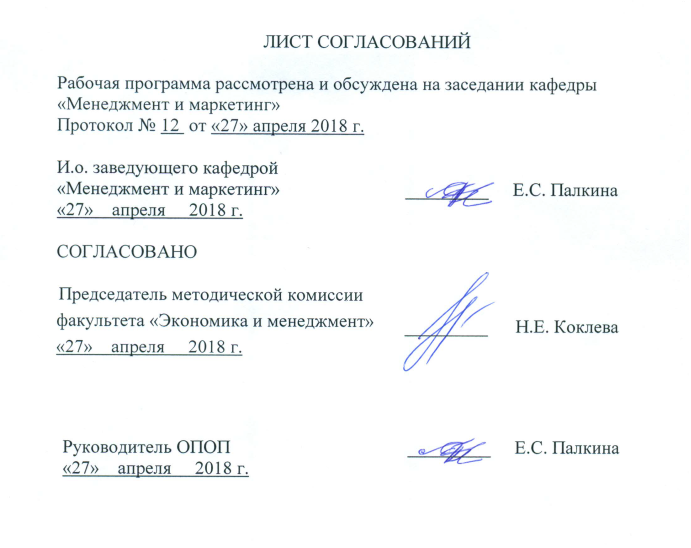 1. Цели и задачи дисциплиныРабочая программа составлена в соответствии с ФГОС ВО, утвержденным «12» января 2016 г., приказ № 7 по направлению 38.03.02 «Менеджмент» по дисциплине «Менеджмент качества и сертификация».Целью изучения дисциплины является формирование компетенций, указанных в разделе 2.Для достижения поставленной цели решаются следующие задачи:- приобретение знаний, указанных в разделе 2; - приобретение умений, указанных в разделе 2;- приобретение навыков, указанных в разделе 2. Содержание курса направлено на формирование у обучающихся навыков применения инструментария управления качеством для повышения эффективности деятельности организаций.2. Перечень планируемых результатов обучения по дисциплине, соотнесенных с планируемыми результатами освоения основной профессиональной образовательной программыПланируемыми результатами обучения по дисциплине являются: приобретение знаний, умений, навыков и/или опыта деятельности.В результате освоения дисциплины обучающийся должен:ЗНАТЬ:- основные правила и методы управления качеством;- основные подходы к менеджменту качества;- методы количественной и качественной оценки результативности и эффективности процессов, работ и деятельности в целом; - механизмы процессного управления, внутреннего аудита и постоянного улучшения; - методы подтверждения соответствия (сертификации) системы менеджмента;- методологию интеграции систем менеджмента на основе процессного подхода, стандартизованных требований, единых методов подтверждения соответствия и философии качества;УМЕТЬ:- разрабатывать варианты управленческих решений в области качества и обосновывать выбор оптимального решения;- создавать условия для развития активного участия персонала, управленцев всех уровней в совершенствовании процессов и работ;- применять методы обеспечения заданного качества и надежности сложных систем на различных этапах: от проектирования до серийного производства продукции;- проектировать системы управления качеством продукции, планировать организацию мероприятий и работ по обеспечению заданного уровня качества продукции на предприятии и по устранению возникающих дефектов;-  применять практики в области менеджмента, распространяемыми международными и национальными организациями по стандартизации;ВЛАДЕТЬ:- методами разработки концепции управления качеством для конкретных организаций;- методами оценки управленческих действий с точки зрения полезности для потребителей, всех заинтересованных сторон и общества в целом;- методами реализации проекта применения интегрированной системы менеджмента в организации;- методами инструментального анализа, необходимыми для принятия решений в области управления качеством.Приобретенные знания, умения, навыки, характеризующие формирование компетенций, осваиваемые в данной дисциплине, позволяют решать профессиональные задачи, приведенные в соответствующем перечне по видам профессиональной деятельности в п. 2.4 общей характеристики основной профессиональной образовательной программы (ОПОП). Изучение дисциплины направлено на формирование следующих общепрофессиональных компетенций (ОПК):- владение навыками поиска, анализа и использования нормативных и правовых документов в своей профессиональной деятельности (ОПК-1);- способность находить организационно-управленческие решения и готовность нести за них ответственность с позиций социальной значимости принимаемых решений (ОПК-2).Изучение дисциплины направлено на формирование следующих профессиональных компетенций (ПК), соответствующих видам профессиональной деятельности, на которые ориентирована программа бакалавриата:организационно-управленческая деятельность:- способность анализировать взаимосвязи между функциональными стратегиями компаний с целью подготовки сбалансированных управленческих решений (ПК-5);информационно-аналитическая деятельность:- владение навыками анализа информации о функционировании системы внутреннего документооборота организации, ведения баз данных по различным показателям и формирования информационного обеспечения участников организационных проектов (ПК-11);предпринимательская деятельность:- владение навыками подготовки организационных и распорядительных документов, необходимых для создания новых предпринимательских структур (ПК-20).Область профессиональной деятельности обучающихся, освоивших данную дисциплину, приведена в п. 2.1 общей характеристики ОПОП.Объекты профессиональной деятельности обучающихся, освоивших данную дисциплину, приведены в п. 2.2 общей характеристики ОПОП.3. Место дисциплины в структуре основной профессиональной образовательной программыДисциплина «Менеджмент качества и сертификация» (Б1.В.ОД.17) относится к вариативной части и является обязательной дисциплиной.   4. Объем дисциплины и виды учебной работыДля очной формы обучения: Примечание:Э – экзаменДля заочной формы обучения: Примечание:Э – экзамен5. Содержание и структура дисциплины5.1 Содержание дисциплины5.2 Разделы дисциплины и виды занятийДля очной формы обучения:Для заочной формы обучения:6. Перечень учебно-методического обеспечения для самостоятельной работы обучающихся по дисциплине7. Фонд оценочных средств для проведения текущего контроля успеваемости и промежуточной аттестации обучающихся по дисциплинеФонд оценочных средств по дисциплине является неотъемлемой частью рабочей программы и представлен отдельным документом, рассмотренным на заседании кафедры и утвержденным заведующим кафедрой.8. Перечень основной и дополнительной учебной литературы, нормативно-правовой документации и других изданий, необходимых для освоения дисциплины8.1 Перечень основной учебной литературы, необходимой для освоения дисциплиныВсеобщее управление качеством [Текст]: учебник для студентов, обучающихся по направлению подготовки 221400 "Управление качеством" ВПО / В. Н. Азаров [и др.]. - Москва: Учебно-методический центр по образованию на железнодорожном транспорте, 2013. - 571 с. : ил. - (Высшее профессиональное образование) (Автоматика и управление) (Управление качеством) (Учебник для бакалавров). - Библиогр.: с. 567-568. - ISBN 978-5-89035-672-78.2 Перечень дополнительной учебной литературы, необходимой для освоения дисциплиныГрушинский, Сергей Владимирович.  Общие сведения о техническом регулировании, стандартизации, метрологии, сертификации и защите прав потребителей [Текст] : учеб. пособие / С. В. Грушинский, В. Г. Котельников. - СПб. : ПГУПС, 2007. - 177 с. Управление качеством [Текст] : основные концепции и инструменты : учеб. пособие / В. Г. Котельников, Н. К. Румянцев, М. Ю. Кукин, О. А. Мардас; под ред. В. Г. Котельникова ; ПГУПС. - СПб. : ПГУПС, 2003. - 139 с. : ил. - ISBN 5-7641-0104-2   8.3 Перечень нормативно-правовой документации, необходимой для освоения дисциплиныЗакон РФ от 07.02.1992 N 2300-1 (ред. от 03.07.2016) "О защите прав потребителей". – Режим доступа: http://www.consultant.ru/cons/cgi/online.cgi?req=doc;base=LAW;n=200945#0Федеральный закон от 27.12.2002 N 184-ФЗ (ред. от 05.04.2016) "О техническом регулировании". – Режим доступа: http://www.consultant.ru/cons/cgi/online.cgi?req=doc;base=LAW;n=196382#08.4 Другие издания, необходимые для освоения дисциплиныМенеджмент в России и за рубежом [Текст]: Все о теории и практике управления бизнесом, финансами, кадрами. - М.: Финпресс. - ISSN 1028-5857. - Выходит раз в два месяца.9. Перечень ресурсов информационно-телекоммуникационной сети «Интернет», необходимых для освоения дисциплиныАрхив интернет-библиотеки издательского дома «Дело и сервис» по теме «Маркетинг». [Электронный ресурс]. Режим доступа:  http://dis.ru/library/507/, свободный. — Загл. с экрана.Архив номеров журнала «Железные дороги мира» [Электронный ресурс]. Режим доступа: http://www.zdmira.com/arhiv, свободный. — Загл. с экрана.Архив номеров журнала «Маркетинг в России и за рубежом» [Электронный ресурс]. Режим доступа:  http://www.mavriz.ru/annotations/, свободный. — Загл. с экрана.Архив номеров журнала «Менеджмент в России и за рубежом» [Электронный ресурс]. Режим доступа:  http://www.mevriz.ru/annotations/, свободный. — Загл. с экрана.Архив номеров журнала «Практический маркетинг» [Электронный ресурс]. Режим доступа:  http://www.cfin.ru/press/practical/, свободный. — Загл. с экрана.Архив номеров журнала «Рынок ценных бумаг» (Статьи в свободным доступе архива)  [Электронный ресурс]. Режим доступа: http://www.rcb.ru, свободный. — Загл. с экрана.Гильдия маркетологов: объединение специалистов в области маркетинга [Электронный ресурс]. Режим доступа: http://www.marketologi.ru, свободный. — Загл. с экрана.Дроздова В.А. Социально-ответственный маркетинг сегодня // Современные научные исследования и инновации. 2013. № 12 [Электронный ресурс]. Режим доступа: http://web.snauka.ru/issues/2013/12/30339, свободный. — Загл. с экрана.Ежедневный Экономический обзор Российского рынка от Издательского Дома Коммерсантъ [Электронный ресурс]. Режим доступа: https://www.kommersant.ru/, свободный. — Загл. с экрана.Консультант плюс. Правовой сервер [Электронный ресурс]. Режим доступа:  http://www.consultant.ru/, свободный. — Загл. с экрана.Маркетинг журнал 4p.ru [Электронный ресурс]. Режим доступа: http://www.4p.ru, свободный. — Загл. с экрана.Международная общественная организация Гринпис России [Электронный ресурс]. Режим доступа:  http://www.greenpeace.org/russia/ru/, свободный. — Загл. с экрана.Министерство экономического развития Российской Федерации [Электронный ресурс]. Режим доступа: http://www.economy.gov.ru, свободный. — Загл. с экрана.Правительство Российской Федерации. Интернет-портал [Электронный ресурс]. Режим доступа: http://www.government.ru, свободный. — Загл. с экрана.Российская газета   - официальное издание для документов Правительства РФ [Электронный ресурс]. Режим доступа: http://www.rg.ru, свободный. — Загл. с экрана.Социальная реклама. Информационно-аналитическое агентство. Новости, аналитика, события, медиа-библиотека, социальный каталог [Электронный ресурс]. Режим доступа:  http://www.socreklama.ru/, свободный. — Загл. с экрана.Федеральная служба государственной статистики [Электронный ресурс]. Режим доступа:  http://www.gks.ru, свободный. — Загл. с экрана.Федеральное агентство по техническому регулированию и метрологии (РОССТАНДАРТ). Официальный сайт [Электронный ресурс]. Режим доступа:  www.gost.ru/wps/portal, свободный. — Загл. с экрана.Эксперт. Журнал [Электронный ресурс]. Режим доступа:  http://www.expert.ru, свободный. — Загл. с экрана.Электронная библиотека онлайн «Единое окно к образовательным ресурсам» [Электронный ресурс]. Режим доступа: http://window.edu.ru, свободный. — Загл. с экрана.Электронная библиотека экономической и деловой литературы [Электронный ресурс]. Режим доступа: http://www.aup.ru/library/, свободный. — Загл. с экрана.Электронно-библиотечная система ibooks.ru [Электронный ресурс]. Режим доступа:  http://ibooks.ru/ — Загл. с экрана.Электронно-библиотечная система ЛАНЬ [Электронный ресурс]. Режим доступа:  https://e.lanbook.com/books — Загл. с экрана.Личный кабинет обучающегося  и электронная информационно-образовательная среда [Электронный ресурс]. Режим доступа:  http://sdo.pgups.ru (для доступа к полнотекстовым документам требуется авторизация).  10. Методические указания для обучающихся по освоению дисциплиныПорядок изучения дисциплины следующий:Освоение разделов дисциплины производится в порядке, приведенном в разделе 5 «Содержание и структура дисциплины». Обучающийся должен освоить все разделы дисциплины с помощью учебно-методического обеспечения, приведенного в разделах 6, 8 и 9 рабочей программы. Для формирования компетенций обучающийся должен представить выполненные типовые контрольные задания или иные материалы, необходимые для оценки знаний, умений, навыков и (или) опыта деятельности, предусмотренные текущим контролем (см. фонд оценочных средств по дисциплине).По итогам текущего контроля по дисциплине, обучающийся должен пройти промежуточную аттестацию (см. фонд оценочных средств по дисциплине).11. Перечень информационных технологий, используемых при осуществлении образовательного процесса по дисциплине, включая перечень программного обеспечения и информационных справочных системПеречень информационных технологий, используемых при осуществлении образовательного процесса по дисциплине:технические средства (компьютерная техника, наборы демонстрационного оборудования);методы обучения с использованием информационных технологий (демонстрация мультимедийных материалов);личный кабинет обучающегося  и электронная информационно-образовательная среда [Электронный ресурс]. Режим доступа:  http://sdo.pgups.ru (для доступа к полнотекстовым документам требуется авторизация).  Интернет-сервисы и электронные ресурсы (поисковые системы, электронная почта, онлайн-энциклопедии и справочники, электронные учебные и учебно-методические материалы согласно п. 9 рабочей программы;программное обеспечение:		Microsoft Windows 7;Microsoft Office Professional 2013. 12. Описание материально-технической базы, необходимой для осуществления образовательного процесса по дисциплинеМатериально-техническая база, необходимая для осуществления образовательного процесса по дисциплине включает в свой состав специальные помещения:учебные аудитории для проведения занятий лекционного типа, занятий семинарского типа, групповых и индивидуальных консультаций, текущего контроля и промежуточной аттестации, помещения для самостоятельной работы;помещения для хранения и профилактического обслуживания технических средств обучения. Специальные помещения    укомплектованы средствами обучения, служащими для представления учебной информации большой аудитории.Для проведения занятий лекционного типа предлагаются наборы демонстрационного оборудования и учебно-наглядных пособий, хранящиеся на электронных носителях и обеспечивающие тематические иллюстрации, соответствующие рабочим программам дисциплин.Помещения для самостоятельной работы обучающихся оснащены компьютерной техникой с возможностью подключения к сети «Интернет» и обеспечением доступа в электронную информационно-образовательную среду организации.Число посадочных мест в лекционной аудитории больше либо равно списочному составу потока, а в аудитории для практических занятий (семинаров) – списочному составу группы обучающихся.Заведующий кафедрой «Менеджмент и маркетинг»__________Е.С.  Палкина .«27» апреля 2018 г.СОГЛАСОВАНОПредседатель методической комиссии факультета «Экономика и менеджмент»__________Н.Е. Коклева«27» апреля 2018 г.Руководитель ОПОП__________Е.С. Палкина .«27» апреля 2018 г.Вид учебной работыВсего часовСеместрВид учебной работыВсего часов7Контактная работа (по видам учебных занятий)4848В том числе:лекции (Л)1616практические занятия (ПЗ)3232лабораторные работы (ЛР)Самостоятельная работа (СРС) (всего)2424Контроль3636Форма контроля знанийЭЭОбщая трудоемкость: час / з.е.108/3108/3Вид учебной работыВсего часовКурсВид учебной работыВсего часов5Контактная работа (по видам учебных занятий)3232В том числе:лекции (Л)1010практические занятия (ПЗ)2222лабораторные работы (ЛР)--Самостоятельная работа (СРС) (всего)6767Контроль99Форма контроля знанийЭЭОбщая трудоемкость: час / з.е.108/3108/3№ п/пНаименование раздела дисциплиныСодержание раздела1Менеджмент качества как основа интегрированной системы менеджментаПолитика организации в области качества в рамках стратегии интегрированной системы менеджмента. Структура системы менеджмента качества и требования стандарта ISO 9001. Структура документации интегрированной системы менеджмента. Управление рисками в интегрированной системе менеджмента. Премии за достижения во всеобщем менеджменте качества. 2Государственное регулирование в области качества.Система официальных взглядов на роль качества продукции и услуг в реализации национальных интересов России. Закон РФ «О техническом регулировании». Понятийный аппарат в области защиты прав потребителя. Зарубежный опыт регулирования защиты прав потребителя. Правовое обеспечение защиты прав потребителя в Российской Федерации. Государственное регулирование защиты прав потребителя в РФ. Деятельность и функции Федеральной службы по надзору в сфере защиты прав потребителей и благополучия человека (Роспотребнадзор). Деятельность и функции Федерального агентства по техническому регулированию и метрологии.3Стандартизация и подтверждение соответствия.Государственная система стандартизации (ГСС) РФ. Экономические проблемы стандартизации. Государственное управление стандартизацией в РФ. Государственный контроль и надзор за соблюдением обязательных требований государственных стандартов.Функции национального органа в области стандартизации. Национальная система стандартизации, ее элементы. Информационное обеспечение работ по стандартизации. Методы подтверждения соответствия (сертификации) интегрированной системы менеджмента. Отраслевые стандарты на системы менеджмента. Система сертификации. Обязательная сертификация. Добровольная сертификация. Сертификация третьей стороной.  4Стандарты как метод продвижения концепции TQM в практику.Стандарты как метод продвижения концепции TQM в практику. Международные стандарты ИСО. Основные требования, предъявляемые к СМК организации. Проектирование, разработка и внедрение системы менеджмента качества (СМК) в организации.№ п/пНаименование раздела дисциплиныЛПЗЛРСРС1Менеджмент качества как основа интегрированной системы менеджмента4642Государственное регулирование в области качества.41043Стандартизация и подтверждение соответствия.4644Стандарты как метод продвижения концепции TQM в практику.41012Итого:163224№ п/пНаименование раздела дисциплиныЛПЗЛРСРС1Менеджмент качества как основа интегрированной системы менеджмента24202Государственное регулирование в области качества.46203Стандартизация и подтверждение соответствия.26204Стандарты как метод продвижения концепции TQM в практику.2617ИТОГО102267№п/пНаименование разделаПеречень учебно-методического обеспечения1Менеджмент качества как основа интегрированной системы менеджментаВсеобщее управление качеством  [Текст] : учебник для студентов, обучающихся по направлению подготовки 221400 "Управление качеством" ВПО / В. Н. Азаров [и др.]. - Москва : Учебно-методический центр по образованию на железнодорожном транспорте, 2013. - 571 с. : ил. - (Высшее профессиональное образование) (Автоматика и управление) (Управление качеством) (Учебник для бакалавров). - Библиогр.: с. 567-568. - ISBN 978-5-89035-672-7Грушинский, Сергей Владимирович.  Общие сведения о техническом регулировании, стандартизации, метрологии, сертификации и защите прав потребителей [Текст] : учеб. пособие / С. В. Грушинский, В. Г. Котельников. - СПб. : ПГУПС, 2007. - 177 с. Управление качеством  [Текст] : основные концепции и инструменты : учеб. пособие / В. Г. Котельников, Н. К. Румянцев, М. Ю. Кукин, О. А. Мардас; под ред. В. Г. Котельникова ; ПГУПС. - СПб. : ПГУПС, 2003. - 139 с. : ил. - ISBN 5-7641-0104-2 Перечень нормативно-правовой документации, необходимой для освоения дисциплиныЗакон РФ от 07.02.1992 N 2300-1 (ред. от 03.07.2016) "О защите прав потребителей". – Режим доступа: http://www.consultant.ru/cons/cgi/online.cgi?req=doc;base=LAW;n=200945#0Федеральный закон от 27.12.2002 N 184-ФЗ (ред. от 05.04.2016) "О техническом регулировании". – Режим доступа: http://www.consultant.ru/cons/cgi/online.cgi?req=doc;base=LAW;n=196382#0Менеджмент в России и за рубежом [Текст]: Все о теории и практике управления бизнесом, финансами, кадрами. - М.: Финпресс. - ISSN 1028-5857. - Выходит раз в два месяца.Личный кабинет обучающегося и электронная информационно-образовательная среда [Электронный ресурс]. Режим доступа:  http://sdo.pgups.ru (для доступа к полнотекстовым документам требуется авторизация).  2Документация интегрированной системы менеджментаВсеобщее управление качеством  [Текст] : учебник для студентов, обучающихся по направлению подготовки 221400 "Управление качеством" ВПО / В. Н. Азаров [и др.]. - Москва : Учебно-методический центр по образованию на железнодорожном транспорте, 2013. - 571 с. : ил. - (Высшее профессиональное образование) (Автоматика и управление) (Управление качеством) (Учебник для бакалавров). - Библиогр.: с. 567-568. - ISBN 978-5-89035-672-7Грушинский, Сергей Владимирович.  Общие сведения о техническом регулировании, стандартизации, метрологии, сертификации и защите прав потребителей [Текст] : учеб. пособие / С. В. Грушинский, В. Г. Котельников. - СПб. : ПГУПС, 2007. - 177 с. Управление качеством  [Текст] : основные концепции и инструменты : учеб. пособие / В. Г. Котельников, Н. К. Румянцев, М. Ю. Кукин, О. А. Мардас; под ред. В. Г. Котельникова ; ПГУПС. - СПб. : ПГУПС, 2003. - 139 с. : ил. - ISBN 5-7641-0104-2 Перечень нормативно-правовой документации, необходимой для освоения дисциплиныЗакон РФ от 07.02.1992 N 2300-1 (ред. от 03.07.2016) "О защите прав потребителей". – Режим доступа: http://www.consultant.ru/cons/cgi/online.cgi?req=doc;base=LAW;n=200945#0Федеральный закон от 27.12.2002 N 184-ФЗ (ред. от 05.04.2016) "О техническом регулировании". – Режим доступа: http://www.consultant.ru/cons/cgi/online.cgi?req=doc;base=LAW;n=196382#0Менеджмент в России и за рубежом [Текст]: Все о теории и практике управления бизнесом, финансами, кадрами. - М.: Финпресс. - ISSN 1028-5857. - Выходит раз в два месяца.Личный кабинет обучающегося и электронная информационно-образовательная среда [Электронный ресурс]. Режим доступа:  http://sdo.pgups.ru (для доступа к полнотекстовым документам требуется авторизация).  3Самооценка организации.Всеобщее управление качеством  [Текст] : учебник для студентов, обучающихся по направлению подготовки 221400 "Управление качеством" ВПО / В. Н. Азаров [и др.]. - Москва : Учебно-методический центр по образованию на железнодорожном транспорте, 2013. - 571 с. : ил. - (Высшее профессиональное образование) (Автоматика и управление) (Управление качеством) (Учебник для бакалавров). - Библиогр.: с. 567-568. - ISBN 978-5-89035-672-7Грушинский, Сергей Владимирович.  Общие сведения о техническом регулировании, стандартизации, метрологии, сертификации и защите прав потребителей [Текст] : учеб. пособие / С. В. Грушинский, В. Г. Котельников. - СПб. : ПГУПС, 2007. - 177 с. Управление качеством  [Текст] : основные концепции и инструменты : учеб. пособие / В. Г. Котельников, Н. К. Румянцев, М. Ю. Кукин, О. А. Мардас; под ред. В. Г. Котельникова ; ПГУПС. - СПб. : ПГУПС, 2003. - 139 с. : ил. - ISBN 5-7641-0104-2 Перечень нормативно-правовой документации, необходимой для освоения дисциплиныЗакон РФ от 07.02.1992 N 2300-1 (ред. от 03.07.2016) "О защите прав потребителей". – Режим доступа: http://www.consultant.ru/cons/cgi/online.cgi?req=doc;base=LAW;n=200945#0Федеральный закон от 27.12.2002 N 184-ФЗ (ред. от 05.04.2016) "О техническом регулировании". – Режим доступа: http://www.consultant.ru/cons/cgi/online.cgi?req=doc;base=LAW;n=196382#0Менеджмент в России и за рубежом [Текст]: Все о теории и практике управления бизнесом, финансами, кадрами. - М.: Финпресс. - ISSN 1028-5857. - Выходит раз в два месяца.Личный кабинет обучающегося и электронная информационно-образовательная среда [Электронный ресурс]. Режим доступа:  http://sdo.pgups.ru (для доступа к полнотекстовым документам требуется авторизация).  4Государственное регулирование в области качества.Всеобщее управление качеством  [Текст] : учебник для студентов, обучающихся по направлению подготовки 221400 "Управление качеством" ВПО / В. Н. Азаров [и др.]. - Москва : Учебно-методический центр по образованию на железнодорожном транспорте, 2013. - 571 с. : ил. - (Высшее профессиональное образование) (Автоматика и управление) (Управление качеством) (Учебник для бакалавров). - Библиогр.: с. 567-568. - ISBN 978-5-89035-672-7Грушинский, Сергей Владимирович.  Общие сведения о техническом регулировании, стандартизации, метрологии, сертификации и защите прав потребителей [Текст] : учеб. пособие / С. В. Грушинский, В. Г. Котельников. - СПб. : ПГУПС, 2007. - 177 с. Управление качеством  [Текст] : основные концепции и инструменты : учеб. пособие / В. Г. Котельников, Н. К. Румянцев, М. Ю. Кукин, О. А. Мардас; под ред. В. Г. Котельникова ; ПГУПС. - СПб. : ПГУПС, 2003. - 139 с. : ил. - ISBN 5-7641-0104-2 Перечень нормативно-правовой документации, необходимой для освоения дисциплиныЗакон РФ от 07.02.1992 N 2300-1 (ред. от 03.07.2016) "О защите прав потребителей". – Режим доступа: http://www.consultant.ru/cons/cgi/online.cgi?req=doc;base=LAW;n=200945#0Федеральный закон от 27.12.2002 N 184-ФЗ (ред. от 05.04.2016) "О техническом регулировании". – Режим доступа: http://www.consultant.ru/cons/cgi/online.cgi?req=doc;base=LAW;n=196382#0Менеджмент в России и за рубежом [Текст]: Все о теории и практике управления бизнесом, финансами, кадрами. - М.: Финпресс. - ISSN 1028-5857. - Выходит раз в два месяца.Личный кабинет обучающегося и электронная информационно-образовательная среда [Электронный ресурс]. Режим доступа:  http://sdo.pgups.ru (для доступа к полнотекстовым документам требуется авторизация).  5Стандартизация и подтверждение соответствия.Всеобщее управление качеством  [Текст] : учебник для студентов, обучающихся по направлению подготовки 221400 "Управление качеством" ВПО / В. Н. Азаров [и др.]. - Москва : Учебно-методический центр по образованию на железнодорожном транспорте, 2013. - 571 с. : ил. - (Высшее профессиональное образование) (Автоматика и управление) (Управление качеством) (Учебник для бакалавров). - Библиогр.: с. 567-568. - ISBN 978-5-89035-672-7Грушинский, Сергей Владимирович.  Общие сведения о техническом регулировании, стандартизации, метрологии, сертификации и защите прав потребителей [Текст] : учеб. пособие / С. В. Грушинский, В. Г. Котельников. - СПб. : ПГУПС, 2007. - 177 с. Управление качеством  [Текст] : основные концепции и инструменты : учеб. пособие / В. Г. Котельников, Н. К. Румянцев, М. Ю. Кукин, О. А. Мардас; под ред. В. Г. Котельникова ; ПГУПС. - СПб. : ПГУПС, 2003. - 139 с. : ил. - ISBN 5-7641-0104-2 Перечень нормативно-правовой документации, необходимой для освоения дисциплиныЗакон РФ от 07.02.1992 N 2300-1 (ред. от 03.07.2016) "О защите прав потребителей". – Режим доступа: http://www.consultant.ru/cons/cgi/online.cgi?req=doc;base=LAW;n=200945#0Федеральный закон от 27.12.2002 N 184-ФЗ (ред. от 05.04.2016) "О техническом регулировании". – Режим доступа: http://www.consultant.ru/cons/cgi/online.cgi?req=doc;base=LAW;n=196382#0Менеджмент в России и за рубежом [Текст]: Все о теории и практике управления бизнесом, финансами, кадрами. - М.: Финпресс. - ISSN 1028-5857. - Выходит раз в два месяца.Личный кабинет обучающегося и электронная информационно-образовательная среда [Электронный ресурс]. Режим доступа:  http://sdo.pgups.ru (для доступа к полнотекстовым документам требуется авторизация).  6Стандарты как метод продвижения концепции TQM в практику.Всеобщее управление качеством  [Текст] : учебник для студентов, обучающихся по направлению подготовки 221400 "Управление качеством" ВПО / В. Н. Азаров [и др.]. - Москва : Учебно-методический центр по образованию на железнодорожном транспорте, 2013. - 571 с. : ил. - (Высшее профессиональное образование) (Автоматика и управление) (Управление качеством) (Учебник для бакалавров). - Библиогр.: с. 567-568. - ISBN 978-5-89035-672-7Грушинский, Сергей Владимирович.  Общие сведения о техническом регулировании, стандартизации, метрологии, сертификации и защите прав потребителей [Текст] : учеб. пособие / С. В. Грушинский, В. Г. Котельников. - СПб. : ПГУПС, 2007. - 177 с. Управление качеством  [Текст] : основные концепции и инструменты : учеб. пособие / В. Г. Котельников, Н. К. Румянцев, М. Ю. Кукин, О. А. Мардас; под ред. В. Г. Котельникова ; ПГУПС. - СПб. : ПГУПС, 2003. - 139 с. : ил. - ISBN 5-7641-0104-2 Перечень нормативно-правовой документации, необходимой для освоения дисциплиныЗакон РФ от 07.02.1992 N 2300-1 (ред. от 03.07.2016) "О защите прав потребителей". – Режим доступа: http://www.consultant.ru/cons/cgi/online.cgi?req=doc;base=LAW;n=200945#0Федеральный закон от 27.12.2002 N 184-ФЗ (ред. от 05.04.2016) "О техническом регулировании". – Режим доступа: http://www.consultant.ru/cons/cgi/online.cgi?req=doc;base=LAW;n=196382#0Менеджмент в России и за рубежом [Текст]: Все о теории и практике управления бизнесом, финансами, кадрами. - М.: Финпресс. - ISSN 1028-5857. - Выходит раз в два месяца.Личный кабинет обучающегося и электронная информационно-образовательная среда [Электронный ресурс]. Режим доступа:  http://sdo.pgups.ru (для доступа к полнотекстовым документам требуется авторизация).  Разработчик программы,доцент____________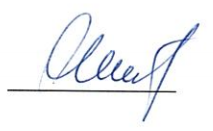 О.А. Гуляева«27» апреля 2018г.